1º Grado Informática Para los papásPor este medio les comunico lo siguiente:-Algunas actividades serán presentadas en formato digital. El docente les indicará que actividades deben presentar y el modo de presentación.-Las actividades deben ser realizadas y pegadas en el cuaderno de computación. Los estudiantes deberán poner la fecha del día de la semana que tienen Informática, para ello se fijarán en su horario y calendario.-Las actividades o tareas se enviarán al siguiente mail: huerto.profetic@gmail.com , en el campo ASUNTO debe figurar el Grado, División, Apellido y nombre del estudiante, por ejemplo: PrimerGradoA Apellido y Nombre. Es importante que no se olviden de completar el asunto de la manera en que les detallo, es por una cuestión de organización y búsqueda de los trabajos. -Mi horario de atención por cualquier duda o consulta, van hacer los días y horario en que los chicos tienen el espacio curricular. Por ejemplo: primer grado A tiene los días jueves en la segunda hora. Las consultas van a ser enviadas al correo detallado anteriormente, pero en el ASUNTO debe figurar Consulta, Grado.Sin otro motivo, saluda atte. Prof. Appendino SoniaPara los niñosTEMAS A DESARROLLARPartes de la computadoraEXPECTATIVAS DE APRENDIZAJEQue el alumno logre:Identificar las partes de una computadoraPRESENTACIÓN DE LA TEMÁTICA – EXPLICACIÓN DOCENTE – EJEMPLOS Las partes de una computadoraLes dejo el siguiente link https://www.youtube.com/watch?v=nL04cvlBH78 En el video habla del ratón que en otras palabras sería el mouse y de la CPU. La carcasa recibe el nombre de gabinete y la CPU se encuentra dentro del mismo.ACTIVIDADESActividad N* 1: En esta actividad los niños deben escribir dentro del cuadro los nombres de las partes de la computadora.Escribo los nombres de las partes de la computadora 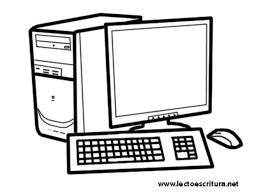 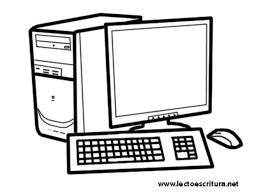 Actividad N* 2: Colorea las partes de la computadora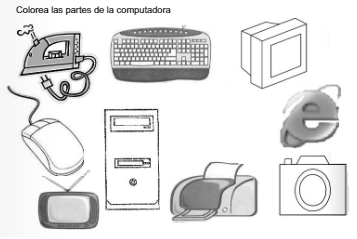 MODO DE PRESENTACIÓNLa actividad *1 es la actividad que se enviará en formato digital. Sugerencia una vez realizada la actividad y pegada en el cuadernito de computación, le pueden sacar una foto y enviarla por correo de acuerdo a las consideraciones detalladas en el apartado para los papas. Será recibida hasta el jueves 26 de marzo inclusive.